Girdi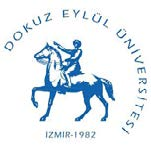 (Tedarikçi)SÜREÇÇıktı(Müşteri)Sürecin Girdileri: Öğrenci Askerlik Yoklama ÇağıSürecin Çıktıları: Askerlik ErtelenmesiSürecin Kaynakları: Otomasyon SistemiSüreç Performans Kriterleri: Öğrencinin Eğitime Devam EtmesiGirdi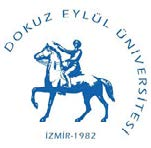 (Tedarikçi)SÜREÇÇıktı(Müşteri)Sürecin Girdileri: Burs İlanları ve BaşvurularıSürecin Çıktıları: Burstan Öğrencinin YararlanmasıSürecin Kaynakları: Bölüm Burs Komisyonları, DEÜ Burs YönergesiSüreç Performans Kriterleri: Bursun Uygun Öğrenciye VerilmesiGirdi(Tedarikçi)SÜREÇÇıktı(Müşteri)Sürecin Girdileri: Yeni dönem ders kaydı isteğiSürecin Çıktıları: Öğrencinin alacağı derslerSürecin Kaynakları: Oracle ProgramıSüreç Performans Kriterleri: Öğrencinin ders kaydının gerçekleşmesiGirdi(Tedarikçi)SÜREÇÇıktı(Müşteri)Sürecin Girdileri: Muafiyet için dilekçe ve yönergeSürecin Çıktıları: Öğrencinin ilgili derslerden muafiyetiSürecin Kaynakları: Oracle ProgramıSüreç Performans Kriterleri: Derslerden muaf olması/olmamasıGirdi(Tedarikçi)SÜREÇÇıktı(Müşteri)Sürecin Girdileri: Öğrenci BaşvurusuSürecin Çıktıları: Öğrenciye TeslimiSürecin Kaynakları: DEBİSSüreç Performans Kriterleri: Fakülte Sekreterinin onayıGirdi(Tedarikçi)SÜREÇÇıktı(Müşteri)Sürecin Girdileri: Öğretim Planı Değişiklik TeklifiSürecin Çıktıları: Değişiklik OnayıSürecin Kaynakları: ORACLE ProgramıSüreç Performans Kriterleri: Ders Tanıtım Formlarının OnaylanmasıGirdi(Tedarikçi)SÜREÇÇıktı(Müşteri)Sürecin Girdileri: Kayıtlanan Öğrenci BelgeleriSürecin Çıktıları: Öğrenci Kaydı GerçekleşirSürecin Kaynakları: Otomasyon SistemiSüreç Performans Kriterleri: Öğrenci dosyasıGirdi(Tedarikçi)SÜREÇÇıktı(Müşteri)Sürecin Girdileri: Öğrenci DilekçesiSürecin Çıktıları: Değişiklik Yapılması/YapılmamasıSürecin Kaynakları: ORACLE ProgramıSüreç Performans Kriterleri: Fakülte Yönetim kurulu KararıGirdi(Tedarikçi)SÜREÇÇıktı(Müşteri)Sürecin Girdileri: Sınav Programının HazırlanmasıSürecin Çıktıları: Sınav Programının İlanıSürecin Kaynakları: Sınav Programının Sisteme GirilmesiSüreç Performans Kriterleri: Sınav Uygulama EsaslarıGirdi(Tedarikçi)SÜREÇÇıktı(Müşteri)Sürecin Girdileri: Staj Başvuru FormuSürecin Çıktıları: Öğrencinin Stajını TamamlamasıSürecin Kaynakları: SGK Girişi, Staj Takip OtomasyonuSüreç Performans Kriterleri: Staj Defterinin bölüme Teslimigirişini yapanGirdi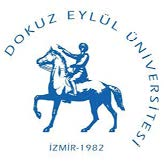 (Tedarikçi)SÜREÇÇıktı(Müşteri)Sürecin Girdileri: Tek Ders Sınavı Tarihi BelirlemeSürecin Çıktıları: Plana Uygun Tek Ders Sınavının YapılmasıSürecin Kaynakları: Öğrenci Otomasyon SistemiSüreç Performans Kriterleri: Öğretim ve Sınav Uygulama EsaslarıKaynak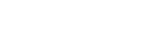 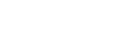 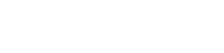 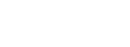 GirdiSÜREÇÇıktıKontrolSürecin Girdileri: Öğrencilerin Yurtdışındaki Üniversiteden gelen listesiSürecin Çıktıları: Yurtdışından gelen öğrencilerin kurumumuzda öğrenimine devam etmesiSürecin Kaynakları: Öğrenci Otomasyon Sistemine kaydının yapılmasıSüreç Performans Kriterleri: Öğrencinin uluslararası öğrenime devam etmesiGirdi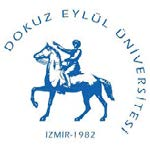 (Tedarikçi)SÜREÇÇıktı(Müşteri)Sürecin Girdileri: Öğrenim AnlaşmalarıSürecin Çıktıları: Yurtdışına öğrencilerimizin gönderilmesiSürecin Kaynakları: Öğrenci Otomasyon Sistemi, Erasmus KoordinatörleriSüreç Performans Kriterleri: Eğitim sonrası notların otomasyon sistemimize girilmesiGirdi(Tedarikçi)SÜREÇÇıktı(Müşteri)Sürecin Girdileri: Bölümden ders programı isteğiSürecin Çıktıları: Öğrenciye Ders Programının duyurulmasıSürecin Kaynakları: Oracle ProgramıSüreç Performans Kriterleri: Dekanlığın ve bölümlerin ders programlarını oluşturmasıGirdi(Tedarikçi)SÜREÇÇıktı(Müşteri)Sürecin Girdileri: Öğrenci Kayıt Dondurma TalebiSürecin Çıktıları: İşleme KonmasıSürecin Kaynakları: Oracle ProgramıSüreç Performans Kriterleri: Öğretim Uygulama EsaslarıGirdi(Tedarikçi)SÜREÇÇıktı(Müşteri)Sürecin Girdileri: Öğrenci Kayıt Sime TalebiSürecin Çıktıları: İşleme KonmasıSürecin Kaynakları: Oracle ProgramıSüreç Performans Kriterleri: Öğretim Uygulama EsaslarıGirdi(Tedarikçi)SÜREÇÇıktı(Müşteri)Sürecin Girdileri: Mazarete İlişkin FormSürecin Çıktıları: İşleme KonmasıSürecin Kaynakları: Oracle SistemiSüreç Performans Kriterleri: İlgili Öğretim Üyesi Sınavı YaparBelge ve dilekçeninGirdi(Tedarikçi)SÜREÇÇıktı(Müşteri)Sürecin Girdileri: Yatay Geçiş KontenjanlarıSürecin Çıktıları: Yatay Geçiş Sonuçlarının İlanıSürecin Kaynakları: Yüksek Öğretim Kurulu İlgili YönetmelikSüreç Performans Kriterleri: Bölüm İntibak KomisyonuGirdi(Tedarikçi)SÜREÇÇıktı(Müşteri)Sürecin Girdileri: Öğrenci Suç BelgeleriSürecin Çıktıları: Öğrenciye ceza verilmesiSürecin Kaynakları: Soruşturma Raporu, Öğrenci Disiplin YönetmeliğiSüreç Performans Kriterleri: Dekan ve Disiplin KuruluGirdi(Tedarikçi)SÜREÇÇıktı(Müşteri)Sürecin Girdileri: Öğrenci Not Durum BelgesiSürecin Çıktıları: Öğrencinin MezuniyetiSürecin Kaynakları: Oracle ProgramıSüreç Performans Kriterleri: Fakülte Yönetim Kurulu KararıASKERLİK İŞLEMLERİ İŞ AKIŞIDoküman NoÖİ.İMY.001ASKERLİK İŞLEMLERİ İŞ AKIŞIİlk Yayın TarihiASKERLİK İŞLEMLERİ İŞ AKIŞIRevizyon TarihiASKERLİK İŞLEMLERİ İŞ AKIŞIRevizyon NoASKERLİK İŞLEMLERİ İŞ AKIŞISayfa1 / 2KaynakKaynakKaynakKaynakKontrol(Performans Ölçütleri)Kontrol(Performans Ölçütleri)Kontrol(Performans Ölçütleri)Kontrol(Performans Ölçütleri)Hazırlayan	Birim Amiri	OnayHazırlayan	Birim Amiri	OnayHazırlayan	Birim Amiri	OnayBirim SorumlusuİMYO SekreteriBirimden Sorumlu Müdür YardımcısıASKERLİK İŞLEMLERİ İŞ AKIŞIDoküman NoÖİ.İMY.001ASKERLİK İŞLEMLERİ İŞ AKIŞIİlk Yayın TarihiASKERLİK İŞLEMLERİ İŞ AKIŞIRevizyon TarihiASKERLİK İŞLEMLERİ İŞ AKIŞIRevizyon NoASKERLİK İŞLEMLERİ İŞ AKIŞISayfa2 / 2İş Akışı AdımlarıSorumluİlgiliDokümanlarÖğretim Yılı Başında Yeni Kayıt Olan ve Yoklama Çağı Gelmiş Erkek Öğrenciler için Otomasyon Sisteminden işlemlerin başlatılmasıYöksis Askerlik Talep adımından Askerlik Erteleme / iptal taleplerinin yapılmasıRed nedenineErteleme /İptal Talep	Red	göre gerekiyorsaSonuçları sorgulanır	yeniden talepyapılmasıOnayASAL Erteleme /İptal İşleminin tamamlanmasıÖğrenci İşleriÖğrenci İşleriÖğrenci İşleriÖğrenci İşleriAskeralma Kanunu,OtomasyonOtomasyonOtomasyonHazırlayan	Birim Amiri	OnayHazırlayan	Birim Amiri	OnayHazırlayan	Birim Amiri	OnayBirim SorumlusuİMYO SekreteriBirimden Sorumlu Müdür YardımcısıBURS VERME SÜRECİ İŞ AKIŞIDoküman NoÖİ.İMY.002BURS VERME SÜRECİ İŞ AKIŞIİlk Yayın TarihiBURS VERME SÜRECİ İŞ AKIŞIRevizyon TarihiBURS VERME SÜRECİ İŞ AKIŞIRevizyon NoBURS VERME SÜRECİ İŞ AKIŞISayfa2/2KaynakKaynakKaynakKaynakKontrol(Performans Ölçütleri)Kontrol(Performans Ölçütleri)Kontrol(Performans Ölçütleri)Kontrol(Performans Ölçütleri)Hazırlayan	Birim Amiri	OnayHazırlayan	Birim Amiri	OnayHazırlayan	Birim Amiri	OnayBirim SorumlusuİMYO SekreteriBirimden Sorumlu Müdür YardımcısıBURS VERME SÜRECİ İŞ AKIŞIDoküman NoÖİ.İMY.002BURS VERME SÜRECİ İŞ AKIŞIİlk Yayın TarihiBURS VERME SÜRECİ İŞ AKIŞIRevizyon TarihiBURS VERME SÜRECİ İŞ AKIŞIRevizyon NoBURS VERME SÜRECİ İŞ AKIŞISayfa2/2İş Akışı AdımlarıSorumluİlgiliDokümanlarÖİDB ve kurumlardan Gelen Burs Kontenjanları ve Burs İle İlgili Bilgiler Öğrencilere/Bölüm Başkanlıklarına Yazılır/DuyurulurBölüm Burs Komisyonları Öğrenci Başvurularını Değerlendirdikten Sonra İstenen Evraklar İle Birlikte Müdürlüğe gönderir.Burs alması uygun bulunan öğrencilerin ÖİDB veya ilgilikurumlara bildirilmesiİşlemSonuÖğrenci İşleriBurs KomisyonuÖğrenci İşleriDEÜ. BursYönergesiHazırlayan	Birim Amiri	OnayHazırlayan	Birim Amiri	OnayHazırlayan	Birim Amiri	OnayBirim SorumlusuİMYO SekreteriBirimden Sorumlu Müdür YardımcısıDERS KAYIT İŞLEMLERİ İŞ AKIŞIDoküman NoÖİ.İMY.003DERS KAYIT İŞLEMLERİ İŞ AKIŞIİlk Yayın TarihiDERS KAYIT İŞLEMLERİ İŞ AKIŞIRevizyon TarihiDERS KAYIT İŞLEMLERİ İŞ AKIŞIRevizyon NoDERS KAYIT İŞLEMLERİ İŞ AKIŞISayfa1 / 2KaynakKaynakKaynakKaynakKontrol(Performans Ölçütleri)Kontrol(Performans Ölçütleri)Kontrol(Performans Ölçütleri)Kontrol(Performans Ölçütleri)Hazırlayan	Birim Amiri	OnayHazırlayan	Birim Amiri	OnayHazırlayan	Birim Amiri	OnayBirim SorumlusuİMYO SekreteriBirimden Sorumlu Müdür YardımcısıDERS KAYIT İŞLEMLERİ İŞ AKIŞIDoküman NoÖİ.İMY.003DERS KAYIT İŞLEMLERİ İŞ AKIŞIİlk Yayın TarihiDERS KAYIT İŞLEMLERİ İŞ AKIŞIRevizyon TarihiDERS KAYIT İŞLEMLERİ İŞ AKIŞIRevizyon NoDERS KAYIT İŞLEMLERİ İŞ AKIŞISayfa2 / 2İş Akışı AdımlarıSorumluİlgiliDokümanlarKayıt duyurusunun hazırlanmasıÖğrenciler için web Sayfasında duyurulmasıDers kaydı öncesi ORACLE programında tanımlamaların yapılmasıDers kayıt işlemlerinin başlatılmasıÖğrencinin kayıt olacağı dersleri seçmesiDanışman	REDOnayıONAYDers kayıt işlemlerinin sona erdirilmesi ve EKLE-SİL kaydının açılmasıÖğrencinin EKLE-SİL kaydını yapmasıREDDanışmanOnayıONAYKayıtların aktarılmasıİşlemSonuÖğrenci İşleri Öğrenci İşleri Öğrenci İşleriBilgi İşlem Dairesi BaşkanlığıÖğrenciDanışmanBilgi İşlem Dairesi BaşkanlığıÖğrenci Danışman Öğrenci İşleriAkademik Takvim, Öğretim ve Sınav Uygulama EsaslarıHazırlayan	Birim Amiri	OnayHazırlayan	Birim Amiri	OnayHazırlayan	Birim Amiri	OnayBirim SorumlusuİMYO SekreteriBirimden Sorumlu Müdür YardımcısıDERS MUAFİYET İŞLEMLERİ İŞ AKIŞIDoküman NoÖİ.İMY.004DERS MUAFİYET İŞLEMLERİ İŞ AKIŞIİlk Yayın TarihiDERS MUAFİYET İŞLEMLERİ İŞ AKIŞIRevizyon TarihiDERS MUAFİYET İŞLEMLERİ İŞ AKIŞIRevizyon NoDERS MUAFİYET İŞLEMLERİ İŞ AKIŞISayfa1 / 2KaynakKaynakKaynakKaynakKontrol(Performans Ölçütleri)Kontrol(Performans Ölçütleri)Kontrol(Performans Ölçütleri)Kontrol(Performans Ölçütleri)Hazırlayan	Birim Amiri	OnayHazırlayan	Birim Amiri	OnayHazırlayan	Birim Amiri	OnayBirim SorumlusuİMYO SekreteriBirimden Sorumlu Müdür YardımcısıDERS MUAFİYET İŞLEMLERİ İŞ AKIŞIDoküman NoÖİ.İMY.004DERS MUAFİYET İŞLEMLERİ İŞ AKIŞIİlk Yayın TarihiDERS MUAFİYET İŞLEMLERİ İŞ AKIŞIRevizyon TarihiDERS MUAFİYET İŞLEMLERİ İŞ AKIŞIRevizyon NoDERS MUAFİYET İŞLEMLERİ İŞ AKIŞISayfa2 / 2İş Akışı AdımlarıSorumluİlgiliDokümanlarDers Muafiyetiyle ilgili öğrencinin daha önce okumuş olduğu Yükseköğretim kurumundan aldığı belgeler (Not durum belgesi ve ders içerikleri vb)  Müdürlüğe dilekçe ile ilgili Yönerge kapsamında başvurması.Belgelerin ilgili Bölüm Başkanlıklarına gönderilmesiBölüm İntibak komisyonları tarafından ders muafiyetleri değerlendirilerek, ilgili bölüm başkanlığı tarafından Dekanlığa gönderilmesi                                         YüksekokulYönetimKurulu KararıKararın öğrenciye ve ilgili Bölüm BaşkanlığınabildirilmesiMuafiyeti uygun görülen derslerin ORACLEprogramına işlenmesiİşlemSonuÖğrenciÖğrenci İşleriBölüm İntibak Komisyonu / Bölüm BaşkanlığıYazı Kurul İşleriÖğrenci İşleriÖğrenci İşleriDokuz Eylül Üniversitesi Muafiyet ve İntibak YönergesiKomisyon RaporuYKKHazırlayan	Birim Amiri	OnayHazırlayan	Birim Amiri	OnayHazırlayan	Birim Amiri	OnayBirim SorumlusuİMYO SekreteriBirimden Sorumlu Müdür YardımcısıÖĞRENCİ BELGESİ/NOT DURUM BELGESİ VERME İŞ AKIŞIDoküman NoÖİ.İMY.005ÖĞRENCİ BELGESİ/NOT DURUM BELGESİ VERME İŞ AKIŞIİlk Yayın TarihiÖĞRENCİ BELGESİ/NOT DURUM BELGESİ VERME İŞ AKIŞIRevizyon TarihiÖĞRENCİ BELGESİ/NOT DURUM BELGESİ VERME İŞ AKIŞIRevizyon NoÖĞRENCİ BELGESİ/NOT DURUM BELGESİ VERME İŞ AKIŞISayfa1 / 2KaynakKaynakKaynakKaynakKontrol(Performans Ölçütleri)Kontrol(Performans Ölçütleri)Kontrol(Performans Ölçütleri)Kontrol(Performans Ölçütleri)Hazırlayan	Birim Amiri	OnayHazırlayan	Birim Amiri	OnayHazırlayan	Birim Amiri	OnayBirim SorumlusuİMYO SekreteriBirimden Sorumlu Müdür YardımcısıÖĞRENCİ BELGESİ/NOT DURUM BELGESİ VERME İŞ AKIŞIDoküman NoÖİ.İMY.005ÖĞRENCİ BELGESİ/NOT DURUM BELGESİ VERME İŞ AKIŞIİlk Yayın TarihiÖĞRENCİ BELGESİ/NOT DURUM BELGESİ VERME İŞ AKIŞIRevizyon TarihiÖĞRENCİ BELGESİ/NOT DURUM BELGESİ VERME İŞ AKIŞIRevizyon NoÖĞRENCİ BELGESİ/NOT DURUM BELGESİ VERME İŞ AKIŞISayfa2 / 2İş Akışı AdımlarıSorumluİlgiliDokümanlarBelge alacak öğrencinin DEBİS üzerinden başvurmasıÖğrenci otomasyon sisteminden belgenin çıktısının alınmasıÇıktısı    alınan    belge    için    DEBİS üzerinden   işleme   alındığı   bilgisinin girilmesiRed	Çıktısı alınan belgenin onaylanmasıOnayOnaylanan belge için DEBİS üzerindendüzenlendi bilgisinin girilmesiOnaylanmış belgenin öğrenciye teslim edilmesiTeslim    edilen    belge    için    DEBİS üzerinden	teslim	edildi	bilgisinin girilmesiİşlemSonuÖğrenciÖğrenci BürosupersoneliÖğrenci BürosupersoneliFakülteSekreteriÖğrenci BürosupersoneliÖğrenci BürosupersoneliÖğrenci BürosupersoneliHazırlayan	Birim Amiri	OnayHazırlayan	Birim Amiri	OnayHazırlayan	Birim Amiri	OnayBirim SorumlusuİMYO SekreteriBirimden Sorumlu Müdür YardımcısıÖĞRETİM PLANI DEĞİŞİKLİK İŞLEMLERİ İŞ AKIŞIDoküman NoÖİ.İMY.006ÖĞRETİM PLANI DEĞİŞİKLİK İŞLEMLERİ İŞ AKIŞIİlk Yayın TarihiÖĞRETİM PLANI DEĞİŞİKLİK İŞLEMLERİ İŞ AKIŞIRevizyon TarihiÖĞRETİM PLANI DEĞİŞİKLİK İŞLEMLERİ İŞ AKIŞIRevizyon NoÖĞRETİM PLANI DEĞİŞİKLİK İŞLEMLERİ İŞ AKIŞISayfa1 / 2KaynakKaynakKaynakKaynakKontrol(Performans Ölçütleri)Kontrol(Performans Ölçütleri)Kontrol(Performans Ölçütleri)Kontrol(Performans Ölçütleri)Hazırlayan	Birim Amiri	OnayHazırlayan	Birim Amiri	OnayHazırlayan	Birim Amiri	OnayBirim SorumlusuİMYO SekreteriBirimden Sorumlu Müdür YardımcısıÖĞRETİM PLANI DEĞİŞİKLİK İŞLEMLERİ İŞ AKIŞIDoküman NoÖİ.İMY.006ÖĞRETİM PLANI DEĞİŞİKLİK İŞLEMLERİ İŞ AKIŞIİlk Yayın TarihiÖĞRETİM PLANI DEĞİŞİKLİK İŞLEMLERİ İŞ AKIŞIRevizyon TarihiÖĞRETİM PLANI DEĞİŞİKLİK İŞLEMLERİ İŞ AKIŞIRevizyon NoÖĞRETİM PLANI DEĞİŞİKLİK İŞLEMLERİ İŞ AKIŞISayfa2 / 2İş Akışı AdımlarıSorumluİlgiliDokümanlarGüncellenmesi planlanan Öğretim Planları ve içerikleri belirlenerek Bölüm Kurulunda karar altına alınır ve Dekanlığa gönderilmesiDeğişikliktekliflerininincelenmesi	Uygun değil/eksikUygunYüksekokul Kurulu gündemine alınmasıYüksekokul  KuruluKararıDeğişiklik tekliflerinin ve kararınORACLE programına girilmesiDeğişiklik teklifleri ile ilgili Bologna Ders Tanıtım Formlarının  ORACLE programına girilmesiDeğişiklik tekliflerinin ekleriyle birlikte Üniversite RektörlüğünegönderilmesiSenato tarafından OnaylanmasıOnaylanan değişikliklerin Fakülte DekanlığınabildirilmesiOnaylanan değişikliklerin BölümBaşkanlıklarına bildirilmesiBölümBaşkanlığıÖğrenci İşleriÖğrenci İşleriYazı KurulİşleriÖğrenci İşleriBölüm Başkanlığı/Öğre tim ÜyeleriÖğrenci İşleriÖİDB ÖİDBDekanlık/Öğren ci İşleriHazırlayan	Birim Amiri	OnayHazırlayan	Birim Amiri	OnayHazırlayan	Birim Amiri	OnayBirim SorumlusuİMYO SekreteriBirimden Sorumlu Müdür YardımcısıİLK KAYIT İŞLEMLERİDoküman NoÖİ.İMY.007İLK KAYIT İŞLEMLERİİlk Yayın TarihiİLK KAYIT İŞLEMLERİRevizyon TarihiİLK KAYIT İŞLEMLERİRevizyon NoİLK KAYIT İŞLEMLERİSayfa1 / 2KaynakKaynakKaynakKaynakKontrol(Performans Ölçütleri)Kontrol(Performans Ölçütleri)Kontrol(Performans Ölçütleri)Kontrol(Performans Ölçütleri)Hazırlayan	Birim Amiri	OnayHazırlayan	Birim Amiri	OnayHazırlayan	Birim Amiri	OnayBirim SorumlusuİMYO SekreteriBirimden Sorumlu Müdür YardımcısıİLK KAYIT İŞLEMLERİDoküman NoÖİ.İMY.007İLK KAYIT İŞLEMLERİİlk Yayın Tarihi28.12.2020İLK KAYIT İŞLEMLERİRevizyon Tarihi06.08.2022İLK KAYIT İŞLEMLERİRevizyon No0İLK KAYIT İŞLEMLERİSayfa2 / 2Süreç AdımlarıSorumluİlgiliDokümanlarÖİDB'ca belirlenen kayıt takvimine göre E-Devlet yolu ve DEBİS girişi yaparak, kayıtlanan öğrencilerin belgeleri teslim alınır,Eksik ve/veyaBelge ve bilgileri	doğru değil.kontrol edilir.	Belgelertamamlatılır, gereklidüzeltmeler yapılır.Belgeler tam,Bilgiler doğru.Otomasyon siteminden kaydı onaylanır.Öğrenciye dosya açılarak belgeleri dosyasında, numara sırasına göre öğrenci dolaplarına yerleştirilir.İşlemsonuÖğrenci İşleriBürosuÖğrenci İşleriBürosuÖğrenci İşleriBürosuÖğrenci İşleriBürosuHazırlayan	Birim Amiri	OnayHazırlayan	Birim Amiri	OnayHazırlayan	Birim Amiri	OnayBirim SorumlusuİMYO SekreteriBirimden Sorumlu Müdür YardımcısıSINAV NOTUNA İTİRAZ İŞLEMLERİ İŞ AKIŞIDoküman NoÖİ.İMY.008SINAV NOTUNA İTİRAZ İŞLEMLERİ İŞ AKIŞIİlk Yayın TarihiSINAV NOTUNA İTİRAZ İŞLEMLERİ İŞ AKIŞIRevizyon TarihiSINAV NOTUNA İTİRAZ İŞLEMLERİ İŞ AKIŞIRevizyon NoSINAV NOTUNA İTİRAZ İŞLEMLERİ İŞ AKIŞISayfa1 / 2KaynakKaynakKaynakKaynakKontrol(Performans Ölçütleri)Kontrol(Performans Ölçütleri)Kontrol(Performans Ölçütleri)Kontrol(Performans Ölçütleri)Hazırlayan	Birim Amiri	OnayHazırlayan	Birim Amiri	OnayHazırlayan	Birim Amiri	OnayBirim SorumlusuİMYO SekreteriBirimden Sorumlu Müdür YardımcısıSINAV NOTUNA İTİRAZ İŞLEMLERİ İŞ AKIŞIDoküman NoÖİ.İMY.008SINAV NOTUNA İTİRAZ İŞLEMLERİ İŞ AKIŞIİlk Yayın TarihiSINAV NOTUNA İTİRAZ İŞLEMLERİ İŞ AKIŞIRevizyon TarihiSINAV NOTUNA İTİRAZ İŞLEMLERİ İŞ AKIŞIRevizyon NoSINAV NOTUNA İTİRAZ İŞLEMLERİ İŞ AKIŞISayfa2 / 2İş Akışı AdımlarıSorumluİlgiliDokümanlarSınav notuna itiraz eden öğrencinin dilekçe ile Müdürlüğe başvurmasıUygulama Esaslarında	HAYIR	Başvuru red edilir vebelirtilen süre içinde mibaşvurmuş?	öğrenciye bildirilirEVETÖğrencinin Başvurusunun ilgili bölüm Başkanlığına gönderilmesiDersi veren öğretim üyesinin görüşünün Müdürlüğe gönderilmesiÖğrencinin notunda	HAYIR	Öğrenciye bildirilirhata var mı?EVET                                         Yükseokul YönetimKurulu KararıKararın öğrenciye ve ilgili Bölüm BaşkanlığınabildirilmesiNot değişikliğinin ORACLEprogramına girilmesiİşlemSonuÖğrenci İşleriÖğrenci İşleriÖğrenci İşleriÖğretim Üyesi/Bölüm BaşkanlığıÖğrenci İşleriYazı KurulİşleriÖğrenci İşleriDekanYardımcısıÖğretim ve SınavUygulama EsaslarıHazırlayan	Birim Amiri	OnayHazırlayan	Birim Amiri	OnayHazırlayan	Birim Amiri	OnayBirim SorumlusuİMYO SekreteriBirimden Sorumlu Müdür YardımcısıSINAV PROGRAMININHAZIRLANMASI İŞLEMLERİ İŞ AKIŞIDoküman NoÖİ.İMY.009SINAV PROGRAMININHAZIRLANMASI İŞLEMLERİ İŞ AKIŞIİlk Yayın TarihiSINAV PROGRAMININHAZIRLANMASI İŞLEMLERİ İŞ AKIŞIRevizyon TarihiSINAV PROGRAMININHAZIRLANMASI İŞLEMLERİ İŞ AKIŞIRevizyon NoSINAV PROGRAMININHAZIRLANMASI İŞLEMLERİ İŞ AKIŞISayfa1 / 2KaynakKaynakKaynakKaynakKontrol(Performans Ölçütleri)Kontrol(Performans Ölçütleri)Kontrol(Performans Ölçütleri)Kontrol(Performans Ölçütleri)Hazırlayan	Birim Amiri	OnayHazırlayan	Birim Amiri	OnayHazırlayan	Birim Amiri	OnayBirim SorumlusuİMYO SekreteriBirimden Sorumlu Müdür YardımcısıSINAV PROGRAMININHAZIRLANMASI İŞLEMLERİ İŞ AKIŞIDoküman NoÖİ.İMY.009SINAV PROGRAMININHAZIRLANMASI İŞLEMLERİ İŞ AKIŞIİlk Yayın TarihiSINAV PROGRAMININHAZIRLANMASI İŞLEMLERİ İŞ AKIŞIRevizyon TarihiSINAV PROGRAMININHAZIRLANMASI İŞLEMLERİ İŞ AKIŞIRevizyon NoSINAV PROGRAMININHAZIRLANMASI İŞLEMLERİ İŞ AKIŞISayfa2 / 2İş Akışı AdımlarıSorumluİlgiliDokümanlarTemel Bilim, Ortak Zorunlu,  Sosyal ve Teknik Seçmeli Derslerin Sınav programının ve sınav uygulama esaslarının hazırlanmasıTemel Bilim, Ortak Zorunlu,  Sosyal ve Teknik Seçmeli Derslerin Sınav programının ve sınav uygulama esaslarının Bölüm Başkanlıklarına gönderilmesi ve sınav programlarının istenmesiSınav programlarının hazırlanarak Müdürlüğe gönderilmesi                                                       Yüksekokul YönetimKurulu KararıKararın ilgili bölüm başkanlığına gönderilmesi ve ilan edilmesiİşlemSonuÖğrenci işleri /Dekan YardımcısıÖğrenci İşleriBölüm BaşkanlğıYazı Kurul İşleriÖğrenci İşleriÖğretim ve Sınav Uygulama EsaslarıHazırlayan	Birim Amiri	OnayHazırlayan	Birim Amiri	OnayHazırlayan	Birim Amiri	OnayBirim SorumlusuİMYO SekreteriBirimden Sorumlu Müdür YardımcısıÖĞRENCİ STAJ İŞLEMLERİ İŞ SÜRECİDoküman NoÖİ.İMY.010ÖĞRENCİ STAJ İŞLEMLERİ İŞ SÜRECİİlk Yayın TarihiÖĞRENCİ STAJ İŞLEMLERİ İŞ SÜRECİRevizyon TarihiÖĞRENCİ STAJ İŞLEMLERİ İŞ SÜRECİRevizyon NoÖĞRENCİ STAJ İŞLEMLERİ İŞ SÜRECİSayfa1 / 3KaynakKaynakKaynakKaynakKontrol(Performans Ölçütleri)Kontrol(Performans Ölçütleri)Kontrol(Performans Ölçütleri)Kontrol(Performans Ölçütleri)Hazırlayan	Birim Amiri	OnayHazırlayan	Birim Amiri	OnayHazırlayan	Birim Amiri	OnayBirim SorumlusuİMYO SekreteriBirimden Sorumlu Müdür YardımcısıÖĞRENCİ STAJ İŞLEMLERİ İŞ SÜRECİDoküman NoÖİ.İMY.010ÖĞRENCİ STAJ İŞLEMLERİ İŞ SÜRECİİlk Yayın TarihiÖĞRENCİ STAJ İŞLEMLERİ İŞ SÜRECİRevizyon TarihiÖĞRENCİ STAJ İŞLEMLERİ İŞ SÜRECİRevizyon NoÖĞRENCİ STAJ İŞLEMLERİ İŞ SÜRECİSayfa2 / 3Süreç AdımlarıSorumluİlgiliDokümanlarÖğrencinin   Staj   Başvuru   Formu   İle   İlgiliBelgeleri Temin EtmesiStaj Yapacağı Yere Formunu onaylatmasıHAYIRStaj YerininÖğrencinin Staja	Yeni Staj YeriBaşlatmasını kabul	BulunmasıetmesiEVETStaj  Başvuru Belgelerinin Bölüm StajKomisyonuna Teslim Edilmesi.İlgili Belgelerin	Öğrenci	tarafından	eksikBölüm Staj	HAYIR	evrakın	tamamlanmasıKomisyonunca	sağlanır.KabulüEVET1Staj BirimiÖğrenci Öğrenci ÖğrenciBölüm StajKomisyonuFakülte Öğretimve Sınav Uygulama EsaslarıFakülte StajYönergesiÖğrenci Staj Başvuru ve Kabul Formu, Stajyer Öğrenci İşletme Bilgi FormuSGK (ZorunluStaj) FormuÖğrenci Staj Başvuru ve Kabul FormuStaj defteri, SGK (Zorunlu Staj) Formu , Stajyer Öğrenci İşletme Bilgi Formu,  Nüfus Cüzdanı FotokopisiHazırlayan	Birim Amiri	OnayHazırlayan	Birim Amiri	OnayHazırlayan	Birim Amiri	OnayBirim SorumlusuİMYO SekreteriBirimden Sorumlu Müdür YardımcısıÖĞRENCİ STAJ İŞLEMLERİ İŞ SÜRECİDoküman NoÖİ.İMY.010ÖĞRENCİ STAJ İŞLEMLERİ İŞ SÜRECİİlk Yayın TarihiÖĞRENCİ STAJ İŞLEMLERİ İŞ SÜRECİRevizyon TarihiÖĞRENCİ STAJ İŞLEMLERİ İŞ SÜRECİRevizyon NoÖĞRENCİ STAJ İŞLEMLERİ İŞ SÜRECİSayfa3 / 3Hazırlayan	Birim Amiri	OnayHazırlayan	Birim Amiri	OnayHazırlayan	Birim Amiri	OnayBirim SorumlusuİMYO SekreteriBirimden Sorumlu Müdür YardımcısıTEK DERS İŞLEMLERİ İŞ AKIŞIDoküman NoÖİ.İMY.011TEK DERS İŞLEMLERİ İŞ AKIŞIİlk Yayın TarihiTEK DERS İŞLEMLERİ İŞ AKIŞIRevizyon TarihiTEK DERS İŞLEMLERİ İŞ AKIŞIRevizyon NoTEK DERS İŞLEMLERİ İŞ AKIŞISayfa1 / 2KaynakKaynakKaynakKaynakKontrol(Performans Ölçütleri)Kontrol(Performans Ölçütleri)Kontrol(Performans Ölçütleri)Kontrol(Performans Ölçütleri)Hazırlayan	Birim Amiri	OnayHazırlayan	Birim Amiri	OnayHazırlayan	Birim Amiri	OnayBirim SorumlusuİMYO SekreteriBirimden Sorumlu Müdür YardımcısıTEK DERS İŞLEMLERİ İŞ AKIŞIDoküman NoÖİ.İMY.011TEK DERS İŞLEMLERİ İŞ AKIŞIİlk Yayın TarihiTEK DERS İŞLEMLERİ İŞ AKIŞIRevizyon TarihiTEK DERS İŞLEMLERİ İŞ AKIŞIRevizyon NoTEK DERS İŞLEMLERİ İŞ AKIŞISayfa2 / 2İş Akışı AdımlarıSorumluİlgiliDokümanlarTek ders sınavlarının yapılacağı tarihin YönetimKurulunca belirlenmesiYönetim Kurulu kararının Bölüm Başkanlıklarına tebliğ edilmesi, tek ders sınav tarihinin Fakülte web sayfasında duyurulmasıÖğrencinin tek ders sınavına girme talebi için Müdürlüğe dilekçe ile başvurmasıBaşvuran öğrencinin not durum belgesininkontrol edilmesi                                                      Yüksekokul Yönetim	Başvuru Red edilir veKurulu KararıRED	öğrenciye bildirilirUYGUNTek ders sınavı notlarının girilebilmesi için öğrenci otomasyon sisteminde girişlerin yapılmasıHazırlanan programa göre tek ders sınavının yapılmasıÖğretim Üyesi tarafından tek ders sınavı notlarının ORACLE programına girilmesi, listelerin ve sınav evrakının öğrenci işlerine teslim edilmesiİlgili dersin dönemini kapatılmasıİşlemSonuÖğrenci İşleriÖğrenci İşleri/Bilgi İşlemÖğrenciÖğrenci İşleriÖğrenci İşleriÖğrenci İşleriÖğretimElemanıÖğretimElemanıÖğrenci İşleriÖğretim ve SınavUygulama EsaslarıHazırlayan	Birim Amiri	OnayHazırlayan	Birim Amiri	OnayHazırlayan	Birim Amiri	OnayBirim SorumlusuİMYO SekreteriBirimden Sorumlu Müdür Yardımcısı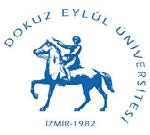 ERASMUS GELEN ÖĞRENCİ İŞ AKIŞIDoküman NoÖİ.İMY.012ERASMUS GELEN ÖĞRENCİ İŞ AKIŞIİlk Yayın TarihiERASMUS GELEN ÖĞRENCİ İŞ AKIŞIRevizyon TarihiERASMUS GELEN ÖĞRENCİ İŞ AKIŞIRevizyon NoERASMUS GELEN ÖĞRENCİ İŞ AKIŞISayfa1 / 2Hazırlayan	Birim Amiri	OnayHazırlayan	Birim Amiri	OnayHazırlayan	Birim Amiri	OnayBirim SorumlusuİMYO SekreteriBirimden Sorumlu Müdür YardımcısıERASMUS GELEN ÖĞRENCİ İŞ AKIŞIDoküman NoÖİ.İMY.012ERASMUS GELEN ÖĞRENCİ İŞ AKIŞIİlk Yayın TarihiERASMUS GELEN ÖĞRENCİ İŞ AKIŞIRevizyon TarihiERASMUS GELEN ÖĞRENCİ İŞ AKIŞIRevizyon NoERASMUS GELEN ÖĞRENCİ İŞ AKIŞISayfa2 / 2Süreç AdımlarıSorumluİlgiliDokümanlarErasmus kapsamında yurtdışından gelecek öğrencilerin listesi alınır.Öğrencilerin numaralarının türetilmesi için  özlük bilgileri sisteme girilir.Numaraları türetilen öğrencilerin kayıt bilgileri sisteme girilir.Öğrencilerin Öğrenim anlaşmaları düzenlenir.Yeni dönem başladıktan öğrencilerin öğrenim anlaşmaları Öğrenci işlerine teslim edilir.Öğrencilerin alacağı dersler sisteme girilir.Dış İlişkilerOfisiÖğrenci işleriÖğrenci işleriDış ilişkiler Ofisi/Bölüm KoordinatörüDış İlişkiler Ofisi/ Öğrenci işleriÖğrenciİşleriÖğretim ve SınavUygulama EsaslarıYönetim KuruluKararları.Hazırlayan	Birim Amiri	OnayHazırlayan	Birim Amiri	OnayHazırlayan	Birim Amiri	OnayBirim SorumlusuİMYO SekreteriBirimden Sorumlu Müdür YardımcısıERASMUS GİDEN ÖĞRENCİ İŞLEMLERİ İŞ AKIŞIDoküman NoÖİ.İMY.012ERASMUS GİDEN ÖĞRENCİ İŞLEMLERİ İŞ AKIŞIİlk Yayın TarihiERASMUS GİDEN ÖĞRENCİ İŞLEMLERİ İŞ AKIŞIRevizyon TarihiERASMUS GİDEN ÖĞRENCİ İŞLEMLERİ İŞ AKIŞIRevizyon NoERASMUS GİDEN ÖĞRENCİ İŞLEMLERİ İŞ AKIŞISayfa1 / 2KaynakKaynakKaynakKaynakKontrol(Performans Ölçütleri)Kontrol(Performans Ölçütleri)Kontrol(Performans Ölçütleri)Kontrol(Performans Ölçütleri)Hazırlayan	Birim Amiri	OnayHazırlayan	Birim Amiri	OnayHazırlayan	Birim Amiri	OnayBirim SorumlusuİMYO SekreteriBirimden Sorumlu Müdür YardımcısıERASMUS GİDEN ÖĞRENCİ İŞLEMLERİ İŞ AKIŞIDoküman NoÖİ.İMY.012ERASMUS GİDEN ÖĞRENCİ İŞLEMLERİ İŞ AKIŞIİlk Yayın TarihiERASMUS GİDEN ÖĞRENCİ İŞLEMLERİ İŞ AKIŞIRevizyon TarihiERASMUS GİDEN ÖĞRENCİ İŞLEMLERİ İŞ AKIŞIRevizyon NoERASMUS GİDEN ÖĞRENCİ İŞLEMLERİ İŞ AKIŞISayfa2 / 2İş Akışı AdımlarıSorumluİlgiliDokümanlarYurtdışına gidecek öğrenciler öğrenim anlaşmalarının hazırlanmasıDeğişime gidilecek okulun koordinatörüne öğrenim anlaşmasının mailyoluyla gönderilmesi ve onaylanmasının sağlanmasıİki taraf koordinatörlerince imzalanan öğrenim anlaşmalarının 4 nüsha çoğaltılması,(bir nüsha öğrencide, bir nüsha karşı okulda, bir nüsha da Dış İlişkiler Ofisinde kalır)Son nüshanın dilekçe ile birlikte izinli sayılmak için Yönetim Kuruluna sunulmaküzere Dekanlığa teslim edilmesiYKKYönetim kurulu kararına göre öğrencinin izinlisayılma bilgisinin öğrenci otomasyon sisteminegirilmesiDers değişikliği yapılması durumunda öğrenim başlamasından itibaren 1 ayiçerisinde Bölüm Erasmus Koordinatörüyle görüşülerek her iki tarafkoordinatörü tarafından imzalanan “During the mobility” formu bir dilekçe ileDekanlığa sunulur.Öğrenimin tamamlanması sonucunda transkriptin Dış İlişkiler Ofisine birdilekçe ile teslim edilmesi ve Bölüm Erasmus Koordinatörüne derseşleştirmesi yapılması için transkript teslim edilmesiBölüm Başkanlığı aracılığıyla ders eşleştirmesinin (After the Mobility) Dışİlişkiler Ofisine gönderilmesiYKKYönetim Kurulu kararının öğrenciye tebliğ edilmesiYönetim Kurulu kararına göre derslerin vebaşarı notlarının öğrenci otomasyonsistemine girilmesiİşlemSonuÖğrenci/BölümErasmusKoordinatörüÖğrenciÖğrenci/BölümYazı Kurul İşleriÖğrenci İşleriÖğrenci /BölümDış ilişkiler OfisiKoordinatör/BölümBaşkanlığıYazı Kurul İşleriÖğrenci İşleriÖğrenci işleri-Avrupa BirliğiEğitim ve Gençlik Programları Erasmus Programı Öğrenci Hareketliliği Yönergesi-Dokuz Eylül Üniversitesi Muafiyet ve İntibak YönergesiHazırlayan	Birim Amiri	OnayHazırlayan	Birim Amiri	OnayHazırlayan	Birim Amiri	OnayBirim SorumlusuİMYO SekreteriBirimden Sorumlu Müdür YardımcısıHAFTALIK DERS PROGRAMIİŞLEMLERİ İŞ AKIŞIDoküman NoÖİ.İMY.013HAFTALIK DERS PROGRAMIİŞLEMLERİ İŞ AKIŞIİlk Yayın TarihiHAFTALIK DERS PROGRAMIİŞLEMLERİ İŞ AKIŞIRevizyon TarihiHAFTALIK DERS PROGRAMIİŞLEMLERİ İŞ AKIŞIRevizyon NoHAFTALIK DERS PROGRAMIİŞLEMLERİ İŞ AKIŞISayfa1 / 2KaynakKaynakKaynakKaynakKontrol(Performans Ölçütleri)Kontrol(Performans Ölçütleri)Kontrol(Performans Ölçütleri)Kontrol(Performans Ölçütleri)Hazırlayan	Birim Amiri	OnayHazırlayan	Birim Amiri	OnayHazırlayan	Birim Amiri	OnayBirim SorumlusuİMYO SekreteriBirimden Sorumlu Müdür YardımcısıHAFTALIK DERS PROGRAMIİŞLEMLERİ İŞ AKIŞIDoküman NoÖİ.İMY.013HAFTALIK DERS PROGRAMIİŞLEMLERİ İŞ AKIŞIİlk Yayın TarihiHAFTALIK DERS PROGRAMIİŞLEMLERİ İŞ AKIŞIRevizyon TarihiHAFTALIK DERS PROGRAMIİŞLEMLERİ İŞ AKIŞIRevizyon NoHAFTALIK DERS PROGRAMIİŞLEMLERİ İŞ AKIŞISayfa2 / 2İş Akışı AdımlarıSorumluİlgiliDokümanlarTemel Bilim ve Ortak Zorunlu derslerin kaç şube açılacağı planlanır ve Programı düzenlenir.Temel Bilim ve Ortak Zorunlu derslerin programının ORACLE programında haftalık ders programı planlama ekranına girilmesi.Temel Bilim ve Ortak Zorunlu derslerin programının Bölüm Başkanlıklarına gönderilmesi ve bölümlerin programlarının istenmesiBölüm ders programının hazırlanarak ORACLE programında haftalık ders programı planlama ekranına girilmesi ve Dekanlığa gönderilmesi                  Yüksekokul Yönetim Kurulu gündemine alınması                                          Yüksekokul YönetimKurulu KararıKararın ilgili bölüm başkanlığına gönderilmesiGörevlendirme işlemleri varsa, yapıldıktan sonra planlama ekranındaki programın aktarılmasıİşlemSonuÖğrenci işleri / Plan ProgramlamaMüdür YardımcısıÖğrenci İşleriÖğrenci İşleriBölümBaşkanlğıÖğrenci İşleriYazı KurulİşleriÖğrenci İşleriÖğrenci İşleriÖğretim ve SınavUygulama EsaslarıHazırlayan	Birim Amiri	OnayHazırlayan	Birim Amiri	OnayHazırlayan	Birim Amiri	OnayBirim SorumlusuİMYO SekreteriBirimden Sorumlu Müdür YardımcısıKAYIT DONDURMA İŞLEMLERİ İŞ AKIŞIDoküman NoÖİ.İMY.014KAYIT DONDURMA İŞLEMLERİ İŞ AKIŞIİlk Yayın TarihiKAYIT DONDURMA İŞLEMLERİ İŞ AKIŞIRevizyon TarihiKAYIT DONDURMA İŞLEMLERİ İŞ AKIŞIRevizyon NoKAYIT DONDURMA İŞLEMLERİ İŞ AKIŞISayfa1 / 2KaynakKaynakKaynakKaynakKontrol(Performans Ölçütleri)Kontrol(Performans Ölçütleri)Kontrol(Performans Ölçütleri)Kontrol(Performans Ölçütleri)Hazırlayan	Birim Amiri	OnayHazırlayan	Birim Amiri	OnayHazırlayan	Birim Amiri	OnayBirim SorumlusuİMYO SekreteriBirimden Sorumlu Müdür YardımcısıKAYIT DONDURMA İŞLEMLERİ İŞ AKIŞIDoküman NoÖİ.İMY.014KAYIT DONDURMA İŞLEMLERİ İŞ AKIŞIİlk Yayın TarihiKAYIT DONDURMA İŞLEMLERİ İŞ AKIŞIRevizyon TarihiKAYIT DONDURMA İŞLEMLERİ İŞ AKIŞIRevizyon NoKAYIT DONDURMA İŞLEMLERİ İŞ AKIŞISayfa2 / 2İş Akışı AdımlarıSorumluİlgiliDokümanlarÖğrencinin kayıt dondurma talebi için belgeleri ilebirlikte  Müdürlüğe dilekçe ile başvurmasıBelgelerin incelenmesi                                          Yüksekokul Yönetim	RED	Kararın öğrenciyeKurulu Kararı	bildirilmesiUYGUNKararın öğrenciye bildirilmesiKararın ORACLEprogramına işlenmesiİşlemSonuÖğrenciÖğrenci İşleriKurul   İşleriÖğrenci İşleriÖğrenci İşleriÖğrenci İşleriÖğretim ve SınavUygulama EsaslarıHazırlayan	Birim Amiri	OnayHazırlayan	Birim Amiri	OnayHazırlayan	Birim Amiri	OnayBirim SorumlusuİMYO SekreteriBirimden Sorumlu Müdür YardımcısıKAYIT SİLME İŞLEMLERİ İŞ AKIŞIDoküman NoÖİ.İMY.015KAYIT SİLME İŞLEMLERİ İŞ AKIŞIİlk Yayın TarihiKAYIT SİLME İŞLEMLERİ İŞ AKIŞIRevizyon TarihiKAYIT SİLME İŞLEMLERİ İŞ AKIŞIRevizyon NoKAYIT SİLME İŞLEMLERİ İŞ AKIŞISayfa1 / 2KaynakKaynakKaynakKaynakKontrol(Performans Ölçütleri)Kontrol(Performans Ölçütleri)Kontrol(Performans Ölçütleri)Kontrol(Performans Ölçütleri)Hazırlayan	Birim Amiri	OnayHazırlayan	Birim Amiri	OnayHazırlayan	Birim Amiri	OnayBirim SorumlusuİMYO SekreteriBirimden Sorumlu Müdür YardımcısıKAYIT SİLME İŞLEMLERİ İŞ AKIŞIDoküman NoÖİ.İMY.015KAYIT SİLME İŞLEMLERİ İŞ AKIŞIİlk Yayın TarihiKAYIT SİLME İŞLEMLERİ İŞ AKIŞIRevizyon TarihiKAYIT SİLME İŞLEMLERİ İŞ AKIŞIRevizyon NoKAYIT SİLME İŞLEMLERİ İŞ AKIŞISayfa2 / 2İş Akışı AdımlarıSorumluİlgiliDokümanlarÖğrencinin kayıt silme talebi için belgeleri ile birlikteMüdürlüğe dilekçe ile başvurmasıBelgelerin İncelenmesi                                          Yüksekokul YönetimKurulu KararıKararın öğrenciye bildirilmesi.Kararın ORACLEprogramına işlenmesiİşlemSonuÖğrenciÖğrenci İşleriKurul İşleriÖğrenci İşleri Öğrenci İşleri Öğrenci İşleriÖğretim ve SınavUygulama EsaslarıHazırlayan	Birim Amiri	OnayHazırlayan	Birim Amiri	OnayHazırlayan	Birim Amiri	OnayBirim SorumlusuİMYO SekreteriBirimden Sorumlu Müdür YardımcısıMAZERET SINAVI İŞ AKIŞIDoküman NoÖİ.İMY.016MAZERET SINAVI İŞ AKIŞIİlk Yayın TarihiMAZERET SINAVI İŞ AKIŞIRevizyon TarihiMAZERET SINAVI İŞ AKIŞIRevizyon NoMAZERET SINAVI İŞ AKIŞISayfa1 / 2KaynakKaynakKaynakKaynakKontrol(Performans Ölçütleri)Kontrol(Performans Ölçütleri)Kontrol(Performans Ölçütleri)Kontrol(Performans Ölçütleri)Hazırlayan	Birim Amiri	OnayHazırlayan	Birim Amiri	OnayHazırlayan	Birim Amiri	OnayBirim SorumlusuİMYO SekreteriBirimden Sorumlu Müdür YardımcısıMAZERET SINAVI İŞ AKIŞIDoküman NoÖİ.İMY.016MAZERET SINAVI İŞ AKIŞIİlk Yayın TarihiMAZERET SINAVI İŞ AKIŞIRevizyon TarihiMAZERET SINAVI İŞ AKIŞIRevizyon NoMAZERET SINAVI İŞ AKIŞISayfa2 / 2Hazırlayan	Birim Amiri	OnayHazırlayan	Birim Amiri	OnayHazırlayan	Birim Amiri	OnayBirim SorumlusuİMYO SekreteriBirimden Sorumlu Müdür YardımcısıYATAY GEÇİŞ SÜRECİ İŞ AKIŞIDoküman NoÖİ.İMY.016YATAY GEÇİŞ SÜRECİ İŞ AKIŞIİlk Yayın TarihiYATAY GEÇİŞ SÜRECİ İŞ AKIŞIRevizyon TarihiYATAY GEÇİŞ SÜRECİ İŞ AKIŞIRevizyon NoYATAY GEÇİŞ SÜRECİ İŞ AKIŞISayfa1 / 2KaynakKaynakKaynakKaynakKontrol(Performans Ölçütleri)Kontrol(Performans Ölçütleri)Kontrol(Performans Ölçütleri)Kontrol(Performans Ölçütleri)Hazırlayan	Birim Amiri	OnayHazırlayan	Birim Amiri	OnayHazırlayan	Birim Amiri	OnayBirim SorumlusuİMYO SekreteriBirimden Sorumlu Müdür YardımcısıYATAY GEÇİŞ SÜRECİ İŞ AKIŞIDoküman NoÖİ.İMY.016YATAY GEÇİŞ SÜRECİ İŞ AKIŞIİlk Yayın TarihiYATAY GEÇİŞ SÜRECİ İŞ AKIŞIRevizyon TarihiYATAY GEÇİŞ SÜRECİ İŞ AKIŞIRevizyon NoYATAY GEÇİŞ SÜRECİ İŞ AKIŞISayfa2 / 2İş Akışı AdımlarıSorumluİlgiliDokümanlarYatay geçiş kontenjanları ile ilgili Bölüm Başkanlıklarının görüşlerinin alınması (Varsa Bölümler Arası Yatay Geçiş)                                           Yüksekokul Kurulu                                                      KararıKararın Üniversite Rektörlüğüne gönderilmesiYatay geçiş Duyurusunun hazırlanması ve ilan edilmesiÖğrencilerin yatay geçiş için belgeleri ile birlikte dilekçe ile Müdürlüğe başvurmasıBaşvuruların ilgili bölüm Başkanlıklarına gönderilmesiBaşvuruların incelenerek ve intibakların yapılarakDekanlığa gönderilmesiYüksekokul YönetimKurulu KararıYatay geçiş sonuçlarının ilan edilmesiKazanan öğrencilerin ilk kayıt işlemlerinin yapılmasıİşlemSonuÖğrenci İşleriKurulİşleriÖğrenci İşleriÖğrenci İşleriÖğrenciÖğrenci İşleriBölüm İntibak Komisyonu/Böl üm BaşkanlığıKurulİşleriÖğrenci İşleriÖğrenci / Öğrenci İşleriYükseköğretim Kurumlarında Önlisans ve Lisans Düzeyindeki Programlar Arasında Geçiş, ÇiftAnadal, Yan Dal ile Kurumlar Arası Kredi Transferi YapılmasıEsaslarına İlişkinYönetmelikDEÜ. Yatay GeçişYönergesiHazırlayan	Birim Amiri	OnayHazırlayan	Birim Amiri	OnayHazırlayan	Birim Amiri	OnayBirim SorumlusuİMYO SekreteriBirimden Sorumlu Müdür YardımcısıYÜKSEKÖĞRETİM KURUMLARI ÖĞRENCİ DİSİPLİN İŞLERİ İŞ AKIŞIDoküman NoÖİ.İMY.017YÜKSEKÖĞRETİM KURUMLARI ÖĞRENCİ DİSİPLİN İŞLERİ İŞ AKIŞIİlk Yayın TarihiYÜKSEKÖĞRETİM KURUMLARI ÖĞRENCİ DİSİPLİN İŞLERİ İŞ AKIŞIRevizyon TarihiYÜKSEKÖĞRETİM KURUMLARI ÖĞRENCİ DİSİPLİN İŞLERİ İŞ AKIŞIRevizyon NoYÜKSEKÖĞRETİM KURUMLARI ÖĞRENCİ DİSİPLİN İŞLERİ İŞ AKIŞISayfa1 / 2KaynakKaynakKaynakKaynakKontrol(Performans Ölçütleri)Kontrol(Performans Ölçütleri)Kontrol(Performans Ölçütleri)Kontrol(Performans Ölçütleri)Hazırlayan	Birim Amiri	OnayHazırlayan	Birim Amiri	OnayHazırlayan	Birim Amiri	OnayBirim SorumlusuİMYO SekreteriBirimden Sorumlu Müdür YardımcısıYÜKSEKÖĞRETİM KURUMLARI ÖĞRENCİ DİSİPLİN İŞLERİ İŞ AKIŞIDoküman NoÖİ.İMY.017YÜKSEKÖĞRETİM KURUMLARI ÖĞRENCİ DİSİPLİN İŞLERİ İŞ AKIŞIİlk Yayın TarihiYÜKSEKÖĞRETİM KURUMLARI ÖĞRENCİ DİSİPLİN İŞLERİ İŞ AKIŞIRevizyon TarihiYÜKSEKÖĞRETİM KURUMLARI ÖĞRENCİ DİSİPLİN İŞLERİ İŞ AKIŞIRevizyon NoYÜKSEKÖĞRETİM KURUMLARI ÖĞRENCİ DİSİPLİN İŞLERİ İŞ AKIŞISayfa2 / 2İş Akışı AdımlarıSorumluİlgiliDokümanlar                         Suça ilişkin yazı ve belgelerin Müdürlüğe ulaşmasıSoruşturmacı/soruşturmacılarının Müdür tarafından görevlendirilerek disiplin suçu işleyen öğrenciye disiplin soruşturması açılmasıSoruşturmacı/soruşturmacılar tarafından soruşturulanın savunmasının alınarak hazırlanan soruşturma dosyasının dizi pusulası ile birlikte Müdürlüğe teslim edilmesi.Soruşturma	Hayır	Eksikliklerinuygun mu?	tamamlanması.EvetRaportöre gönderilmesiVerilen Karar doğrultusunda Dekan/Disiplin Kurulunda görüşülmesi ve karara bağlanmasıHayırCeza	Soruşturulana ve ilgiliverilecek	birimlere bildirilmesiEvetDisiplin   soruşturması   sonucunda   alınan kararın otomasyon sistemine işlenmesi ve Soruşturulana	ve	ilgili	birimlere bildirilmesiEvrak KayıtMüdürSoruşturmacı/soruşturmacılarDekanRaportörDekan/Disiplin KuruluÖğrenci İşleriÖğrenci İşleriÖğrenci DisiplinYönetmeliğiDizi pusulası/ Soruşturma Raporu veSoruşturma EvrağıHazırlayan	Birim Amiri	OnayHazırlayan	Birim Amiri	OnayHazırlayan	Birim Amiri	OnayBirim SorumlusuİMYO SekreteriBirimden Sorumlu Müdür YardımcısıMEZUNİYET İŞLEMLERİ İŞ AKIŞIDoküman NoÖİ.İMY.018MEZUNİYET İŞLEMLERİ İŞ AKIŞIİlk Yayın TarihiMEZUNİYET İŞLEMLERİ İŞ AKIŞIRevizyon TarihiMEZUNİYET İŞLEMLERİ İŞ AKIŞIRevizyon NoMEZUNİYET İŞLEMLERİ İŞ AKIŞISayfa1 / 2KaynakKaynakKaynakKaynakKontrol(Performans Ölçütleri)Kontrol(Performans Ölçütleri)Kontrol(Performans Ölçütleri)Kontrol(Performans Ölçütleri)Hazırlayan	Birim Amiri	OnayHazırlayan	Birim Amiri	OnayHazırlayan	Birim Amiri	OnayBirim SorumlusuİMYO SekreteriBirimden Sorumlu Müdür YardımcısıMEZUNİYET İŞLEMLERİ İŞ AKIŞIDoküman NoÖİ.İMY.018MEZUNİYET İŞLEMLERİ İŞ AKIŞIİlk Yayın TarihiMEZUNİYET İŞLEMLERİ İŞ AKIŞIRevizyon TarihiMEZUNİYET İŞLEMLERİ İŞ AKIŞIRevizyon NoMEZUNİYET İŞLEMLERİ İŞ AKIŞISayfa2 / 2İş Akışı AdımlarıSorumluİlgiliDokümanlarMezun durumundaki öğrencinin not durum belgesi incelenmesiHAYIRZorunlu, Seçmeli dersleriile Stajları tamam mı?	Mezun edilmezToplam 120 AKTStamamlamış mı?EVETYüksekokul  Yönetim Kurulu KararıKararın ORACLEprogramına işlenmesiÖğrencinin ilişki kesme belgesini doldurarakDekanlığa teslim etmesiGeçici Mezuniyet Belgesi ve Lise diplomasının aslı ve transkriptinin, Genel Not Ortalaması 3.00 ile 3.49 arası olan öğrenciler Onur Belgesi, 3.5 ile4.00 arası olan öğrenciler Yüksek Onur Belgesi verilmesiİşlemSonuÖğrenci İşleriÖğrenci İşleriYazı KurulİşleriÖğrenci İşleri Öğrenci Öğrenci İşleriÖğretim ve SınavUygulama EsaslarıHazırlayan	Birim Amiri	OnayHazırlayan	Birim Amiri	OnayHazırlayan	Birim Amiri	OnayBirim SorumlusuİMYO SekreteriBirimden Sorumlu Müdür Yardımcısı